О внесении изменений в постановление администрации муниципального образования Соль-Илецкий городской округ от 20.03.2020 № 517-п «О мерах по противодействию распространению на территории муниципального образования Соль-Илецкий городской округ новой коронавирусной инфекции (COVID-19)»В соответствии с указом Губернатора Оренбургской области от 17.03.2020 № 112-ук «О мерах по противодействию распространению в Оренбургской области новой коронавирусной инфекции (2019-nCoV)» постановляю:1. Внести следующие изменения в постановление администрации муниципального образования Соль-Илецкий городской округ Оренбургской области от 20.03.2020 № 517-п «О мерах по противодействию распространению на территории муниципального образования Соль-Илецкий городской округ новой коронавирусной инфекции (COVID-19):1.1. В пункте 2 постановления:в абзаце первом слова «по 2 ноября 2021 года» заменить словами «по 9 ноября 2021 года»;абзац седьмой изложить в новой редакции:«Если иное не предусмотрено настоящим постановлением, по 9 ноября 2021 года оказание услуг для посетителей в объектах общественного питания на территории Соль-Илецкого городского округа осуществлять не ранее чем с 6.00 и не позднее чем до 00.00 часов по местному времени, за исключением:»;1.2. Подпункт 8.8 пункта 8 постановления дополнить абзацем следующего содержания:«освобождать работников от работы в течение 2 дней после вакцинации против коронавирусной инфекции (COVID-19) с сохранением заработной платы.»;1.3. Абзац двадцать четвертый подпункта 9.5 пункта 9 постановления изложить в новой редакции:«перевести на дистанционную работу осуществляющих трудовые функции на территории Соль-Илецкого городского округа работников в возрасте 60 лет и старше, работников с хроническими заболеваниями в соответствии с перечнем, утвержденным министерством здравоохранения Оренбургской области, не прошедших полный курс вакцинации против новой коронавирусной инфекции (COVID-19) с использованием вакцины, прошедшей государственную регистрацию, беременных женщин, учитывая при этом необходимость обеспечения бесперебойного функционирования организаций.»;1.4. В пункте 121 постановления:в подпункте 121.1:подпункт 2 изложить в новой редакции:«2) розничных рынков, ярмарок, торговых площадок, предназначенных под реализацию потребительских товаров (в том числе овощных и бахчевых развалов), выставочных мероприятий, где осуществляется реализация товаров;»;в подпункте 3:дополнить новым абзацем третьим следующего содержания:«оптик;»;абзац четвертый изложить в новой редакции:«объектов розничной торговли в части реализации непродовольственных товаров первой необходимости, определенных распоряжением Правительства Российской Федерации от 27 марта 2020 года № 762-р, при условии, что доля таких товаров в ассортименте составляет не менее 50 процентов;»;дополнить новым абзацем десятым следующего содержания:«нестационарных торговых объектов, реализующих периодическую печатную продукцию;»;подпункты 4,5 изложить в новой редакции:«4) организаций, оказывающих бытовые услуги, за исключением мойки автотранспортных средств, технического обслуживания и ремонта автотранспортных средств, а также за исключением обслуживания без посещения гражданами помещений таких организаций;5) организаций, оказывающих населению услуги косметические, косметологические, парикмахерские, ногтевого сервиса, СПА, массажные, соляриев, бань, саун;».2. Контроль за исполнением настоящего постановления оставляю за собой.3. Постановление вступает в силу после его подписания и подлежит официальному опубликованию.Глава муниципального образованияСоль-Илецкий городской округ                                              А.А. КузьминРазослано: в прокуратуру Соль-Илецкого района, организационный отдел, структурным подразделениям администрации округа, заинтересованным организациям и учреждениям, в дело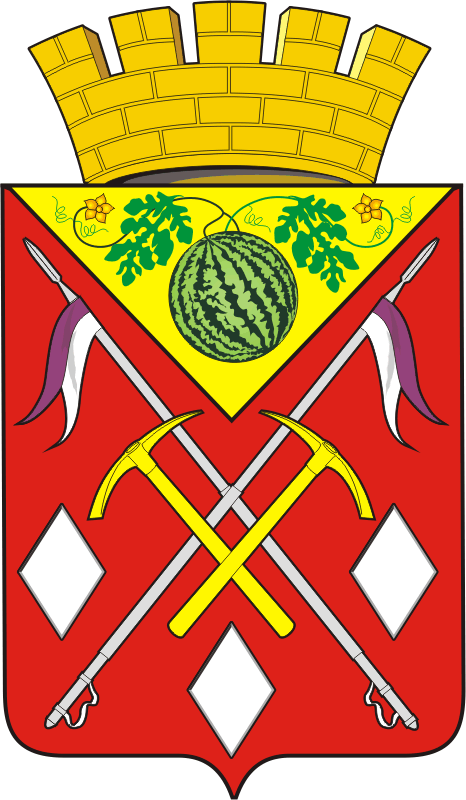 АДМИНИСТРАЦИЯМУНИЦИПАЛЬНОГООБРАЗОВАНИЯСОЛЬ-ИЛЕЦКИЙГОРОДСКОЙ ОКРУГОРЕНБУРГСКОЙ ОБЛАСТИПОСТАНОВЛЕНИЕ28.10.2021 № 2324-п